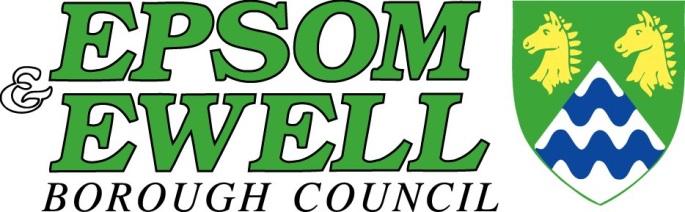 Your Council Tax Guide2017/18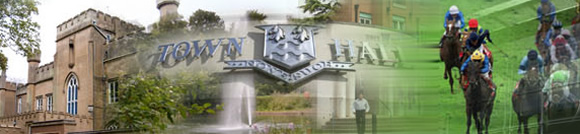 6Where your Council Tax goesYour bill is made up of three elements:An amount charged by Surrey County CouncilAn amount charged by Surrey Police& Crime CommissionerAn amount charged by Epsom & Ewell Borough CouncilEach authority will receive a portion of the Council Tax that you pay during 2017/18 as illustrated right:Surrey Police & Crime Commissioner 13%Surrey County Council 76%Epsom & Ewell Borough Council 11%This year the Borough Council will collect over £56m from Council Tax payers. The following table compares the total amounts to be collected from Council Tax in 2017/18 with those in 2016/17:*The annual increase in council tax for the Borough Council of 2.72% is below the new capping limit as set by Government and does not trigger the requirement for a local referendum.Adult Social Care (ASC)Surrey County Council has taken up the option to charge an annual social care precept and has charged the maximum 2.99% (rounded to 3% on your bill) for 2017-18. This amount is in addition to adult social care precept which was levied in 2016-17 of 1.96% (rounded to 2% on your bill) as shown belowThis amount is included in the overall increase in the Surrey County Council charge of 4.99% for 2017/18. The basic charge for other expenditure and that for adult social care are shown separately on your Council Tax bill.More information on adult social care funding can be found on the Surrey County Council website  https://www.surreycc.gov.uk/your-council/council-tax-and-finance/council-tax.  or by telephoning 03456 009 009Council Tax chargesThe Council Tax is calculated according to property bands. Single person discounts (25%) or other discounts and exemptions will be applied to your account if appropriate. The table below indicates the charges where the full amount is payable in 2017/18.The way your Council Tax bill is calculated is set out in legislation. The total amount to be raised in the Borough is first calculated by adding together the amount Epsom & Ewell Borough Council needs to pay for services, to the amounts that Surrey Police & Crime Commissioner and Surrey County Council need to raise in this Borough. The money to be raised to pay for all services is divided by the tax base for the area (32,324 properties) to give the charge for properties in property valuation Band D.Some of the services provided by Epsom & Ewell Borough Council with your Council Tax money include:Affordable housing AllotmentsCar parks CemeteryCouncil Tax Support and Housing Benefit Discretionary Rate Relief The Ebbisham Centre (in Partnership with others)Epsom Playhouse, Ewell Court House, Bourne HallEnvironmental HealthGraffiti RemovalHousing Advice Service and Housing Needs Register Land ChargesLicensingMeals on Wheels and RouteCall Parking enforcementParks and Open Spaces (including Nonsuch Parkwith London Borough of Sutton) Planning and Building ControlRainbow Leisure Centre RecyclingRefuse Collection Social CentreSports and Leisure Development Streetcare and EnvironmentalImprovementsSupport for Voluntary OrganisationsHow we calculate the amount to be collectedThe Borough Council’s council tax requirement includes its spend on local services less income raised from those services and the monies received in Central Government grants. It is the amount of money that will need to be raised through local taxation:The main areas of expenditure and net of service income are set out in the following table:The main budget changesOur Council Tax requirement is estimated to increase by £216,000 (3.7%) including the main budget changes in the table shown below:Capital expenditure on project and grantsSchemes	£’000Disabled Facilities grants	535Information Technology/Electronic Service Delivery 	270Improvement works to car parks 	174Improvements to parks	156Waste bin containers 	93Bourne Hall lighting improvements	21Total capital investment	1,2492016/172016/172016/172017/182017/18Total preceptTotal preceptAmount per Band D propertyTotal preceptAmount per Band D propertyIncrease for Band D propertyIncrease for Band D property£’000££’000££%Surrey County Council40,6021,268.2843,0411,331.5563.274.99*Surrey Police & Crime Commissioner7,049220.197,259224.574.381.99Epsom & Ewell Borough Council5,829182.076,045187.024.952.72**Total53,4801,670.5456,3451,743.1472.604.35YearSurrey CC Band D Council Tax Precept2016/17 ASC Amount (1.96% of 2016/17 Charge)2017/18 ASC Amount (2.99% of 2017/18 Charge) ASC Amount To pay2016/17£1,243.89£24.39£0.00£24.392017/18£1,269.11£24.39£38.05£62.44Property BandABCDEFGH££££££££Epsom & EwellBorough Council124.68145.46166.24187.02228.58270.14311.70374.04Surrey Police &Crime Commissioner149.71174.67199.62224.57274.47324.38374.28449.14Surrey CountyCouncil887.701,035.651,183.601,331.551,627.451,923.352,219.252,663.10Total per Household1,162.091,355.781,549.461,743.142,130.502,517.872,905.233,486.28Valuation Band(An adjustment is madeD xD xD xD xD xD xD xto Band D to calculate6⁄9ths7⁄9ths8⁄9ths11⁄9ths13⁄9ths15⁄9ths18⁄9thsother property bands)2016/172016/172016/172017/182017/182017/18TotalAmount per Band D propertyAmount per resident for yearTotalAmount per Band D propertyAmount per resident for year£’000£££’000££Council Tax Requirement5,829182.0774.426,045187.0276.57£’000£’000£’000£’000£’000£’000£’000£’000£3,42501,7631,662Refuse Collection3,31001,7061,60420.318440 628 216Environmental Health70404922122.683,49404,263(769)Highways & Car Parks3,55104,314(763)(9.66)25,20722,313 7172,177Housing22,25019,4995982,15327.271,5626 846 710Social & Welfare1,55767677849.931,5320 845 687Planning1,54708736748.546,04402,3383,706Recreation6,07102,4303,64146.126,1072,3824,387(662)Other Services6,1871,7245,123(660)(8.36)0   5100(510)Formula & Transitional Grant0830(83)(1.05)001,388(1,388)Retained Business Rates / Collection Fund surplus001,517(1,517)(19.21)48,21525,21117,1755,829Council Tax Requirement45,17721,31217,8206,04576.57£’000£’000Council tax requirement for 2016/175,829Add:Reduction in New Homes Bonus Grant563Reduction in Formula and Transitional Grants427Additional cost of business rates and utilities for Council properties238Variations in service and budget provisions177Increase in specific contingencies175Less:Reduction in contributions from earmarked reserves and provisions(397)Increase in income from investment properties(281)Reduction in salaries and other overheads(241)Increase in Fees and Charges(198)Reduction in retained income from business rates / Change in surplus from council tax income for previous year(129)Reduction in homelessness costs(118)Sub-Total of Changes216Add:Change in contribution from Working Balance0Council Tax  Requirement for 2017/20186,045